益阳市安全生产委员会办公室文件益安办发﹝2018﹞24号益阳市安全生产委员会办公室关于2018年1－3月份全市生产经营性安全事故情况的通报各区县（市）人民政府、益阳高新区管委会、大通湖区管委会，市直有关单位：现将2018年1—3月份全市生产经营性安全事故情况通报如下：一、3月份全市生产经营性安全事故情况3月份，全市发生各类生产经营性安全事故3起，死亡3人，无人员受伤，直接经济损失208万元。事故起数、死亡人数、受伤人数持平，直接经济损失同比上升92.6%。各行业事故分布情况：建筑施工事故2起，死亡2人，同比增加2起、2人；建材事故1起，死亡1人，同比增加1起、1人。各地区事故分布情况：桃江县事故2起，死亡2人，同比增加1起、1人；安化县事故1起，死亡1人，同比减少1起、1人。二、1—3月份全市生产经营性安全事故情况1—3月份，全市发生各类生产经营性安全事故6起，死亡6人，受伤1人，直接经济损失343万元。事故起数同比上升20％，死亡人数持平，受伤人数净增1人，直接经济损失同比上升110.4％。各行业事故分布情况：建筑施工事故2起，死亡2人，同比增加2起、2人；建材事故1起，死亡1人，同比增加1起、1人；工商贸其他事故1起，死亡1人，事故起数和死亡人数分别持平；道路运输事故2起，死亡2人，同比减少1起、2人；其他行业没有发生生产安全事故。各地区事故分布情况：资阳区事1起，死亡1人，同比增加1起、1人；赫山区事故1起，死亡1人，同比增加1起、1人；桃江县事故3起，死亡3人，事故起数持平，死亡人数同比减少 1人；安化县事故1起，死亡1人，同比减少1起、1人。其他区县（市）没有发生生产安全事故。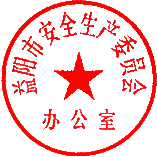         益阳市安全生产委员会办公室                    2018年4月28日